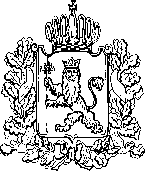 АДМИНИСТРАЦИЯ ВЛАДИМИРСКОЙ ОБЛАСТИПРАВЛЕНИЕ ДЕПАРТАМЕНТА ЦЕН И ТАРИФОВПОСТАНОВЛЕНИЕ28.07.2016						                                                                             № 21/5О тарифах на тепловую энергию Руководствуясь Федеральным законом от 27.07.2010 № 190-ФЗ «О теплоснабжении», постановлением Правительства Российской Федерации от 22.10.2012 № 1075 «О ценообразовании в сфере теплоснабжения», Методическими указаниями по расчету регулируемых цен (тарифов) в сфере теплоснабжения, утвержденными приказом Федеральной службы по тарифам от 13.06.2013 № 760-э, департамент цен и тарифов администрации Владимирской области п о с т а н о в л я е т:  1. Установить тарифы на тепловую энергию ООО «Комсервис», Ковровский район, c календарной разбивкой согласно приложению № 1.2. Тарифы, установленные в пункте 1 настоящего постановления, действуют:-  с 29 июля 2016 года по 31 декабря 2016 года;-  с 01 января 2017 года по 30 июня 2017 года;-  с 01 июля 2017 года по 31 декабря 2017 года;-  с 01 января 2018 года по 30 июня 2018 года;-  с 01 июля 2018 года по 31 декабря 2018 года;-  с 01 января 2019 года по 30 июня 2019 года;-  с 01 июля 2019 года по 31 декабря 2019 года.3. Установить долгосрочные параметры регулирования, устанавливаемые на долгосрочный период регулирования для формирования тарифов с использованием метода индексации установленных тарифов, согласно приложению № 2.4. Настоящее постановление подлежит официальному опубликованию в средствах массовой информации.Заместитель председателя правлениядепартамента цен и тарифовадминистрации Владимирской области                                            М.С. НовоселоваПриложение № 1 к постановлению департаментацен и тарифов администрацииВладимирской областиот 28.07.2016 № 21/5Тарифы на тепловую энергию (мощность), поставляемую потребителямпо системе теплоснабжения д. Ручей Малыгинского сельского поселения(НДС не облагается)<*> Выделяется в целях реализации пункта 6 статьи 168 Налогового кодекса Российской Федерации (часть вторая)Приложение № 2к постановлению департаментацен и тарифов администрацииВладимирской областиот 28.07.2016 № 21/5Долгосрочные параметры регулирования, устанавливаемые на долгосрочный период регулирования для формирования тарифов с использованием метода индексации установленных тарифовпо системе теплоснабжения д. Ручей Малыгинского сельского поселения№ п/пНаименование регулируемой организацииВид тарифаГодВода1ООО «Комсервис», Ковровский районДля потребителей, в случае отсутствия дифференциации тарифов по схеме подключения  Для потребителей, в случае отсутствия дифференциации тарифов по схеме подключения  Для потребителей, в случае отсутствия дифференциации тарифов по схеме подключения  1ООО «Комсервис», Ковровский районодноставочный
руб./Гкал29.07.2016-31.12.20161 753,291ООО «Комсервис», Ковровский районодноставочный
руб./Гкал01.01.2017-30.06.20171 753,291ООО «Комсервис», Ковровский районодноставочный
руб./Гкал01.07.2017-31.12.20171 892,411ООО «Комсервис», Ковровский районодноставочный
руб./Гкал01.01.2018-30.06.20181 892,411ООО «Комсервис», Ковровский районодноставочный
руб./Гкал01.07.2018-31.12.20182 006,301ООО «Комсервис», Ковровский районодноставочный
руб./Гкал01.01.2019-30.06.20192 006,301ООО «Комсервис», Ковровский районодноставочный
руб./Гкал01.07.2019-31.12.20192 098,391ООО «Комсервис», Ковровский районНаселение (тарифы указываются с учетом НДС) *Население (тарифы указываются с учетом НДС) *Население (тарифы указываются с учетом НДС) *1ООО «Комсервис», Ковровский районодноставочный
руб./Гкал29.07.2016-31.12.20161 753,291ООО «Комсервис», Ковровский районодноставочный
руб./Гкал01.01.2017-30.06.20171 753,291ООО «Комсервис», Ковровский районодноставочный
руб./Гкал01.07.2017-31.12.20171 892,411ООО «Комсервис», Ковровский районодноставочный
руб./Гкал01.01.2018-30.06.20181 892,411ООО «Комсервис», Ковровский районодноставочный
руб./Гкал01.07.2018-31.12.20182 006,301ООО «Комсервис», Ковровский районодноставочный
руб./Гкал01.01.2019-30.06.20192 006,301ООО «Комсервис», Ковровский районодноставочный
руб./Гкал01.07.2019-31.12.20192 098,39№
п/пНаименование регулируемой 
организацииГодБазовый уровень операционных расходовИндекс  эффективности операционных расходовНормативный уровень прибылиУровеньнадежности тепло-снабженияУровеньнадежности тепло-снабженияПоказатели энергосбережения энергетической эффективностиПоказатели энергосбережения энергетической эффективностиПоказатели энергосбережения энергетической эффективностиРеализация программ в области энергосбережении и повышения энергетической эффективностиДинамика изменения расходов на топливо№
п/пНаименование регулируемой 
организацииГодБазовый уровень операционных расходовИндекс  эффективности операционных расходовНормативный уровень прибылиКоличество прекращений подачи тепловой энергии, теплоносителя в результате технологических нарушений на тепловых сетях на 1 км тепловых сетей, ед.Количество прекращений подачи тепловой энергии, теплоносителя в результате технологических нарушений на источниках тепловой энергии на 1 Гкал/час установленной мощности, ед.Удельный расход топлива на производство единицы тепловой энергии, отпускаемой с коллекторов источников тепловой энергии, кг у.т./ГкалВеличина технологических потерь при передаче тепловой энергии по тепловым сетям, Гкал/годУдельный расход электрической энергии на выработку 1 Гкал тепловой энергии, кВт.чРеализация программ в области энергосбережении и повышения энергетической эффективностиДинамика изменения расходов на топливо№
п/пНаименование регулируемой 
организацииГодтыс. руб.%%--кг.у.т./ГкалГкал/годкВт.ч/Гкал--1ООО «Комсервис», Ковровский район2016515,881,04,060,050,03155,40258,0726,75--1ООО «Комсервис», Ковровский район2017-1,05,560,050,03155,40258,0726,75--1ООО «Комсервис», Ковровский район2018-1,04,860,050,03155,40258,0726,75--1ООО «Комсервис», Ковровский район2019-1,06,170,030,01155,40258,0726,75--